Los verbos de la primera conjugación son aquellos que terminan en -ar. El verbo modelo de este grupo es amar. Esto significa que todos los verbos regulares terminados en -ar, compartirán las formas de conjugación de este verbo. Por ejemplo: amar / amaba, cantar / cantaba. Los infinitivos de los verbos son los que marcan a qué conjugación pertenecen.Si terminan en -ar, pertenecen a la primera conjugación. Su verbo modelo es amar.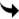 Si terminan en -er, pertenecen a la segunda conjugación. Su verbo modelo es temer.Si terminan en -ir, pertenecen a la tercera conjugación. Su verbo modelo es partir.Los verbos modelo sirven para conjugar los verbos regulares de cada grupo, agregando las mismas terminaciones a sus raíces. Sin embargo, existen muchos verbos irregulares que se conjugan de una forma distinta. Por ejemplo: soñar. Esta es la forma de los verbos en la primera conjugación:Todos los verbos que pertenecen a la primera conjugación se conjugan de la misma manera que el verbo amar, agregando las mismas terminaciones a sus raíces.Infinitivo: AmarIndicativo PresenteYo amo
Tú amas
Él / ella / Usted ama
Nosotros amamos
Vosotros amáis
Ellos / ellas / ustedes amanIndicativo Pretérito Perfecto SimpleYo amé
Tú amaste
Él / ella / Usted amó
Nosotros amamos
Vosotros amasteis
Ellos / ellas / ustedes amaronIndicativo Pretérito ImperfectoYo amaba
Tú amabas
Él / ella / Usted amaba
Nosotros amábamos
Vosotros amabais
Ellos / ellas / ustedes amabanIndicativo FuturoYo amaré
Tú amarás
Él / ella / Usted amará
Nosotros amaremos
Vosotros amaréis
Ellos / ellas / ustedes amaránIndicativo CondicionalYo amaría
Tú amarías
Él / ella / Usted amaría
Nosotros amaríamos
Vosotros amaríais
Ellos / ellas / ustedes amaríanSubjuntivo PresenteYo ame
Tú ames
Él / ella / Usted ame
Nosotros amemos
Vosotros améis
Ellos / ellas / ustedes amenSubjuntivo Pretérito ImperfectoYo amara
Tú amaras
Él / ella / Usted amara
Nosotros amáramos
Vosotros amarais
Ellos / ellas / ustedes amaranSubjuntivo Pretérito Imperfecto 2Yo amase
Tú amases
Él / ella / Usted amase
Nosotros amásemos
Vosotros amaseis
Ellos / ellas / ustedes amasenSubjuntivo FuturoYo amare
Tú amares
Él / ella / Usted amare
Nosotros amáremos
Vosotros amareis
Ellos / ellas / ustedes amarenIndicativo Pretérito Perfecto CompuestoYo he amado
Tú has amado
Él / ella / Usted ha amado
Nosotros hemos amado
Vosotros habéis amado
Ellos / ellas / ustedes han amadoIndicativo Pretérito PluscuamperfectoYo había amado
Tú habías amado
Él / ella / Usted había amado
Nosotros habíamos amado
Vosotros habíais amado
Ellos / ellas / ustedes habían amadoIndicativo Pretérito AnteriorYo hube amado
Tú hubiste amado
Él / ella / Usted hubo amado
Nosotros hubimos amado
Vosotros hubisteis amado
Ellos / ellas / ustedes hubieron amadoIndicativo Futuro CompuestoYo habré amado
Tú habrás amado
Él / ella / Usted habrá amado
Nosotros habremos amado
Vosotros habréis amado
Ellos / ellas / ustedes habrán amadoIndicativo Condicional CompuestoYo habría amado
Tú habrías amado
Él / ella / Usted habría amado
Nosotros habríamos amado
Vosotros habríais amado
Ellos / ellas / ustedes habrían amadoSubjuntivo Pretérito PluscamperfectoYo hubiera amado
Tú hubieras amado
Él / ella / Usted hubiera amado
Nosotros hubiéramos amado
Vosotros hubierais amado
Ellos / ellas / ustedes hubieran amadoSubjuntivo Pretérito Pluscuamperfecto 2Yo hubiese amado
Tú hubieses amado
Él / ella / Usted hubiese amado
Nosotros hubiésemos amado
Vosotros hubieseis amado
Ellos / ellas / ustedes hubiesen amadoSubjuntivo Futuro PerfectoYo hubiere amado
Tú hubieres amado
Él / ella / Usted hubiere amado
Nosotros hubiéremos amado
Vosotros hubiereis amado
Ellos / ellas / ustedes hubieren amado